Información para pacientesDieta baja en sodio para personas que padeceninsuficiencia cardiacaComo lograr una alimentación baja en Sodio.		Hoy: Al cocinar                      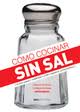 Cuando necesitamos comer sin sal por diferentes motivos, sentimos muchas veces que va a ser imposible lograrlo. Pero  es posible mejorar el sabor de las preparaciones  realzando el gusto natural de los alimentos, agregando diferentes condimentos y realizando algunas estrategias a la hora de prepararlos.Consejos para cocinar rico y sin sal:Utilizar diferentes condimentos y hierbas aromáticas a la hora de preparar  alimentos para realzar el sabor de las preparaciones sin tener que agregar sal. Recordemos algunas especias como azafrán, canela, comino, jengibre, nuez moscada, pimienta, pimentón; o algunas hierbas aromáticas: albahaca, laurel, orégano, perejil, romero, tomillo. Recordemos además que existen vegetales con sabor que podemos utilizar como: ajo, apio, cebolla, ciboulette, morrón, puerro entre otros.Utilizar métodos de cocción secos, como horno, grill, plancha, parrilla que  generan  costra de tostación,  realzando el sabor de los alimentos. Utilizar poca cantidad de agua en la cocción. Es importante  tapar el recipiente durante la cocción para evitar la volatilización de los ácidos aromáticos y la pérdida de sabores.Aromatizar los líquidos de cocción con ajo, puerro, cebolla, laurel, apio y otros condimentos permitidos.Combinar las verduras y las carnes con alimentos dulces. De esta  forma se logra un sabor agridulce. Por ejemplo carne con puré de manzana o rodajas de ananá;  manzana verde rallada, zanahoria y limón con filetes de pescado;  repollo crudo picado con manzana rallada.Utilizar diferentes salsas como acompañamiento: salsa de zanahoria, de remolacha, de menta, pesto, vinagreta.Aquí tienen algunos ejemplos de cómo prepararlas:  Salsa de remolacha o zanahoria: licuar 2 remolachas o 2 zanahorias cocidas, ½ cucharadita de azúcar, ½ taza de vinagre, 1 cucharada de mostaza en polvo.Salsa de Menta: calentar 3 cucharadas de agua con 1 ½ cucharada de azúcar; agregar 1/3 taza de menta picada y ½ taza de vinagre.Pesto: machacar una cabeza de ajo, agregar un ramito de albahaca o perejil picado ½ taza de aceite y mezclar todo muy bien.  Alimentos que debe evitar por su alto contenido en Sodio:Sal, sales con sabor, sales preparadas, salsa de soja. Caldos y sopas instantáneas (salvo los sin sal). Fiambres, embutidos, carnes enlatadas, patés. Quesos comunes o de untar, queso de rallar. Mantecas y margarinas con sal agregada. Comidas enlatadas o platos preparados para rehidratar. Comidas congeladas, preelaboradas o prontas para el consumo( según ingredientes). Pastas rellenas. Productos de aperitivo, aceitunas, snacks. Productos de panadería y repostería (salvo los sin sal).Estas son algunas sugerencias  para aplicar al momento de cocinar o de seleccionar ingredientes, logrando un sabor agradable sin tener que recurrir a la sal. Anímese a probar nuevos sabores y preparar nuevas recetas usando su imaginación.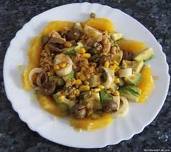 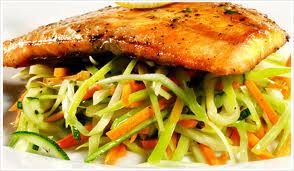 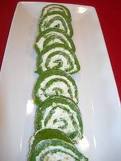  Lic. en Nutrición Silvia PuigLic. en Nutrición Teresita Barreiro